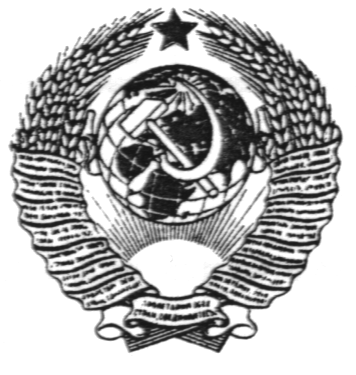 ГОСУДАРСТВЕННЫЙ СТАНДАРТ СОЮЗА ССРПЛИТЫ ЖЕЛЕЗОБЕТОННЫЕ ЛЕНТОЧНЫХ ФУНДАМЕНТОВТЕХНИЧЕСКИЕ УСЛОВИЯГОСТ 13580-85ГОСУДАРСТВЕННЫЙ КОМИТЕТ СССР ПО ДЕЛАМ СТРОИТЕЛЬСТВАМоскваРАЗРАБОТАНГосударственным комитетом по гражданскому строительству и архитектуре при Госстрое СССР Научно-исследовательским институтом бетона и железобетона (НИИЖБ) Госстроя СССРИСПОЛНИТЕЛИБ. Н. Шумилин; М. В. Вяземская, канд. техн. наук (руководители темы); Д. Е. Пальман; А. А. Тучнин, канд. техн. наук; А. С. Залесов, д-р техн. наук; В. Н. ДеньщиковВНЕСЕН Государственным комитетом по гражданскому строительству и архитектуре при Госстрое СССРЗам. председателя М. П. КоханенкоУТВЕРЖДЕН И ВВЕДЕН В ДЕЙСТВИЕ Постановлением Государственного комитета СССР по делам строительства от 23 сентября 1985 г. № 155ГОСУДАРСТВЕННЫЙ СТАНДАРТ СОЮЗА ССРПостановлением Государственного комитета СССР по делам строительства от 23 сентября 1985 г. № 155 срок введения установленс 01.01.87Настоящий стандарт распространяется на железобетонные плиты из тяжелого бетона для ленточных фундаментов зданий и сооружений.Плиты предназначены для применения:в сухих и водонасыщенных грунтах;при расчетной температуре наружного воздуха (средней температуре воздуха наиболее холодной пятидневки района строительства согласно СНиП 2.01.01-82) до минус 40 °С включительно;в зданиях и сооружениях с расчетной сейсмичностью до 9 баллов включительно;в грунтах и грунтовых водах с неагрессивной степенью воздействия на железобетонные конструкции.Допускается применять плиты при расчетной температуре наружного воздуха ниже минус 40 °С, а также в грунтах и грунтовых водах с агрессивной степенью воздействия на железобетонные конструкции при соблюдении дополнительных требований, установленных проектной документацией на конкретное здание или сооружение (согласно требованиям СНиП 2.03.01-84, СНиП 2.03.11-85) и указанных в заказе на изготовление плит.1. ОСНОВНЫЕ ПАРАМЕТРЫ И РАЗМЕРЫ 1.1. Форма и размеры плит, а также их показатели материалоемкости должны соответствовать указанным на чертеже и в табл. 1.Плиты шириной 600 мм 	Плиты шириной 800-3200 мм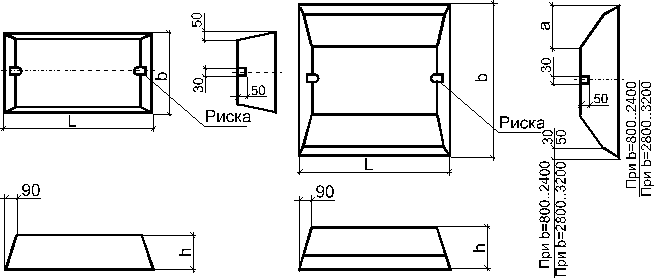 Таблица 1(Поправка. ИУС 12-2004 г.).Примечания:1. Расход стали указан для плит без монтажных петель. В случае установки в плитах монтажных петель или закладных изделий и выпусков арматуры (п. 1.3) расход стали на плиту, указанный в табл. 1, следует соответственно изменить.2. Масса приведена для плит из тяжелого бетона средней плотности 2500 кг/м3.3. Допускается изготовлять плиты размерами, отличными от указанных на чертеже и в табл. 1, на действующем оборудовании до 1 января 1989 г.1.2. Плиты подразделяют на четыре группы по несущей способности при загружении их равномерной погонной нагрузкой от стены до оси ленточного фундамента. Плиты каждой группы характеризуют наибольшей допускаемой величиной давления на основание под подошвой фундамента, указанной в табл. 2, в зависимости от толщины опирающихся на плиты стен.Таблица 2Примечания:1. Расчетное давление на основание под подошвой фундамента определяют делением расчетной вертикальной равномерной погонной нагрузки (при коэффициенте надежности по нагрузке n = 1) на ширину плиты.2. Несущая способность плит по прочности определена при расчетной нагрузке с коэффициентом надежности по нагрузке n = 1,15. При фактическом коэффициенте надежности по нагрузке nф > 1,15 значения давления на основание, указанные в табл. 2, следует умножать на коэффициент, равный .3. Несущая способность плит по прочности определена при коэффициенте надежности по назначению, равном 0,95 для II класса ответственности зданий и сооружений. Для плит зданий и сооружений I и III классов ответственности значения давлений, указанных в табл. 2, следует умножать соответственно на коэффициенты 0,95 и 1,05.(Поправка, ИУС 9-1987 г.).1.3. В плитах допускается предусматривать закладные изделия и выпуски арматуры в соответствии с проектной документацией конкретного здания или сооружения.1.4. Для подъема и монтажа плит следует применять специальные захватные устройства, конструкцию которых устанавливает изготовитель по согласованию с потребителем и проектной организацией - автором проектной документации здания или сооружения. Расположение и размеры отверстий в плитах, предназначенных для беспетлевого монтажа, принимают по чертежам, входящим в состав проектной документации захватного устройства для этих плит.Допускается применять плиты с монтажными петлями. Расположение монтажных петель в плитах должно соответствовать указанному в приложении 1.1.5. Армирование плит в зависимости от их несущей способности приведено в приложении 2, а арматурные изделия (сетки, арматурные блоки из них, монтажные петли) - в приложении 3.1.6. Плиты следует обозначать марками в соответствии с требованиями ГОСТ 23009-78.Марка плиты состоит из буквенно-цифровых групп, разделенных дефисами.Первая группа содержит обозначение наименования конструкции (ФЛ), ее ширину и длину в дециметрах (значение длины округляют до целого числа).Во второй группе указывают группу плиты по несущей способности.Для плит, эксплуатируемых в условиях воздействия агрессивной среды, в третью группы марки включают показатель проницаемости бетона, обозначаемый прописной буквой: Н - нормальной проницаемости, П - пониженной проницаемости, О - особо низкой проницаемости.В третью группу, в случае необходимости, включают также дополнительные конструктивные характеристики (наличие закладных изделий и выпусков арматуры), обозначаемые в марке арабскими цифрами или строчными буквами.Пример условного обозначения (марки) плиты шириной 1600 мм, длиной 2380 мм, второй группы по несущей способности, на среднее давление на основание 0,25 МПа (2,5 кгс/см2), при толщине стены 160 мм:ФЛ16.24-2То же, плиты шириной 1000 мм, длиной 1180 мм, третьей группы по несущей способности, на среднее давление на основание 0,45 МПа (4,5 кгс/см2), при толщине стены 300 мм, из бетона пониженной проницаемости:ФЛ10.12-3-П 2. ТЕХНИЧЕСКИЕ ТРЕБОВАНИЯ2.1. Плиты следует изготовлять в соответствии с требованиями настоящего стандарта и технологической документации, утвержденной в установленном порядке.2.2. Плиты должны удовлетворять требованиям ГОСТ 13015.0-83:по заводской готовности;по показателям фактической прочности бетона (в проектном возрасте и отпускной);по морозостойкости бетона;по водонепроницаемости и водопоглощению бетона (для плит, эксплуатируемых в условиях воздействия агрессивной среды);к качеству материалов, применяемых для приготовления бетона;к бетону, а также к материалам для приготовления бетона плит, эксплуатируемых в условиях воздействия агрессивной среды;к качеству сварных арматурных и закладных изделий;к маркам сталей для арматурных и закладных изделий, в том числе для монтажных петель;по отклонению толщины защитного слоя бетона до арматуры;по защите от коррозии;по применению форм для приготовления плит.2.3. Плиты следует изготовлять из тяжелого бетона (средней плотности более 2200 до 2500 кг/м3 включительно) класса по прочности на сжатие, указанного в табл. 3.Таблица 32.4. Коэффициент вариации прочности бетона по сжатию в партии для плит высшей категории качества не должен быть более 9 %.2.5. Значение нормируемой отпускной прочности бетона плит следует принимать равным 70 % класса по прочности на сжатие.При поставке плит в холодный период года допускается повышать нормируемую отпускную прочность бетона, но не более 80 % класса по прочности на сжатие. Значение нормируемой отпускной прочности бетона следует принимать по проектной документации на конкретное здание или сооружение.2.6. Плиты следует армировать плоскими арматурными блоками, собираемыми из двух сварных сеток, или отдельными сварными сетками из арматурной стали следующих видов и классов:рабочая арматура - стержневая арматурная сталь классов А-III и Ат-IIIС или арматурная проволока класса Вр-I;распределительная арматура - арматурная проволока класса Вр-I.2.7. Арматурная сталь должна удовлетворять требованиям:стержневая арматурная сталь класса А-III - ГОСТ 5781-82;стержневая термомеханически упрочненная арматурная сталь класса Ат-IIIС - ГОСТ 10884-81;проволока класса Вр-I - ГОСТ 6727-80.2.8. Монтажная петля, заделанная в бетон плиты, должна выдерживать при опытных подъемах плиты нагрузку, превышающую нормативное усилие на петлю в три раза.2.9. Армирование плит должно соответствовать приведенному в приложении 2.2.10. Форма и размеры арматурных изделий (арматурных блоков, сеток и монтажных петель) должны соответствовать приведенным в приложении 3.Форма и размеры закладных изделий и выпусков арматуры (п. 1.3) и их положение в плитах должны соответствовать указанным в проектной документации здания или сооружения.2.11. Значения действительных отклонений геометрических параметров плиты не должны превышать предельных, указанных в табл. 4.Таблица 4мм2.12. Устанавливается категория бетонных поверхностей плиты А7.Требования к качеству поверхностей и внешнему виду плит (в т. ч. требования к допустимой ширине раскрытия технологических трещин) - по ГОСТ 13015.0-83.3. ПРАВИЛА ПРИЕМКИ3.1. Приемку плит следует проводить партиями в соответствии с требованиями ГОСТ 13015.1-81 и настоящего стандарта.Объем партии устанавливают по согласованию предприятия-изготовителя с потребителем, но не более 200 шт.3.2. Приемку плит по показателям морозостойкости бетона, а также по водонепроницаемости и водопоглощению бетона плит, предназначенных для эксплуатации в условиях воздействия агрессивной среды, следует проводить по результатам периодических испытаний.3.3. Приемку плит по показателям прочности бетона (классу бетона по прочности на сжатие, отпускной прочности), соответствия арматурных и закладных изделий, прочности сварных соединений, точности геометрических параметров и толщины защитного слоя бетона до арматуры, ширины раскрытия усадочных трещин, категории бетонной поверхности следует проводить по результатам приемо-сдаточных испытаний и контроля.3.3.1. При приемке плит по показателям точности геометрических параметров, ширины раскрытия усадочных трещин и категории бетонной поверхности следует применять выборочный одноступенчатый контроль.3.3.2. Приемку плит по показателям, проверяемым путем осмотра: по наличию закладных изделий и монтажных петель, правильности нанесения маркировочных надписей и знаков, а также по наличию и качеству антикоррозионного покрытия следует проводить путем сплошного контроля с отбраковкой конструкций, имеющих дефекты по указанным показателям.3.4. Опытные подъемы плит с целью испытания качества монтажных петель и их заделки в бетон следует проводить перед началом массового изготовления плит с монтажными петлями и в дальнейшем - при изменении технологии изготовления, вида и качества применяемых материалов. Испытанию подвергают не менее трех плит. После пяти подъемов при внешнем осмотре плиты на ней не должно быть признаков местного разрушения в зоне заделки петель.4. МЕТОДЫ КОНТРОЛЯ4.1. Прочность бетона на сжатие следует определять по ГОСТ 10180-90 на серии образцов, изготовленных из бетонной смеси рабочего состава и хранившихся в условиях, установленных ГОСТ 18105-86.При испытании плит неразрушающими методами фактическую отпускную прочность бетона на сжатие следует определять ультразвуковым методом по ГОСТ 17624-87 или приборами механического действия по ГОСТ 22690-88, а также другими методами, предусмотренными стандартами на методы испытания бетона.4.2. Морозостойкость бетона следует определять по ГОСТ 10060-87 на серии образцов, изготовленных из бетонной смеси рабочего состава.4.3. Водонепроницаемость бетона плит, предназначенных для эксплуатации в условиях воздействия агрессивной среды, следует определять по ГОСТ 12730.0-78 и ГОСТ 12730.5-84 на серии образцов, изготовленных из бетонной смеси рабочего состава.4.4. Водопоглощение бетона плит, предназначенных для эксплуатации в условиях воздействия агрессивной среды, следует определять по ГОСТ 12730.0-78 и ГОСТ 12730.3-78 на серии образцов, изготовленных из бетонной смеси рабочего состава.4.5. Методы контроля и испытаний сварных арматурных и закладных изделий - по ГОСТ 10922-90 и ГОСТ 23858-79.4.6. Испытание монтажных петель и их заделки в бетон проводят путем пятикратного подъема плиты, нагруженной из условия передачи на одну петлю усилия, равного увеличенному в три раза нормативному усилию на петлю, указанному в приложении 3. При испытаниях зона бетона около петли в радиусе не менее 1,75 глубины заделки петли в бетон должна быть свободной от нагрузки.Прочность бетона плит при опытных подъемах не должна превышать отпускной прочности.4.7. Методы контроля и испытаний исходных сырьевых материалов, применяемых для изготовления плит, должны соответствовать установленным стандартами или техническими условиями на эти материалы.4.8. Размеры, отклонения от прямолинейности верхней поверхности плит, качество бетонных поверхностей, ширину раскрытия усадочных трещин и внешний вид плит следует проверять методами, установленными ГОСТ 13015.0-83.4.9. Положение арматурных и закладных изделий, а также толщину защитного слоя бетона до арматуры следует определять по ГОСТ 17625-83 и ГОСТ 22904-78. При отсутствии необходимых приборов допускается вырубка борозд и обнажение арматуры плит с последующей заделкой борозд.5. МАРКИРОВКА, ТРАНСПОРТИРОВАНИЕ И ХРАНЕНИЕ5.1. Маркировка плит - по ГОСТ 13015.2-81. Маркировочные надписи и знаки следует наносить на боковых гранях каждой плиты.5.2. Требования к документу о качестве плит, поставляемых потребителю, - по ГОСТ 13015.3-81. Дополнительно в документе о качестве плит должна быть приведена марка бетона по морозостойкости, а для плит, предназначенных для эксплуатации в условиях воздействия агрессивной среды, - водонепроницаемость и водопоглощение бетона (если эти показатели оговорены в заказе на изготовление плит).5.3. Транспортировать и хранить плиты следует в соответствии с требованиями ГОСТ 13015.4-84 и настоящего стандарта.5.3.1. Плиты следует транспортировать и хранить в горизонтальном положении в штабелях.5.3.2. Высота штабеля плит не должна превышать 2 м.5.3.3. Подкладки под плитами и прокладки между ними в штабеле следует располагать в поперечном направлении (в направлении ширины) плит на расстояниях от торцов плит, мм:750 - при длине плиты 2980 мм;600 - » 	 » 	 » 2380 мм;300 - » 	 » 	 » 1180 мм;200 - » 	 » 	 » 780 мм.ПРИЛОЖЕНИЕ 1ОбязательноеСХЕМЫ УСТАНОВКИ МОНТАЖНЫХ ПЕТЕЛЬ В ПЛИТАХ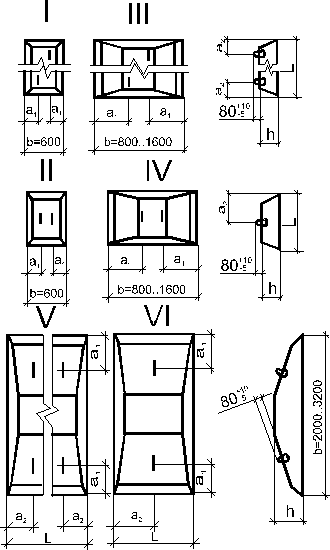 ПРИЛОЖЕНИЕ 2ОбязательноеАРМИРОВАНИЕ ПЛИТПлиты шириной 600-1600 мм армируют одной сварной сеткой (марки С), а плиты шириной 2000-3200 мм - одним арматурным блоком (марки АБ), собираемым из двух сварных сеток (нижней марки Н и верхней марки В).2. Расположение сетки или арматурного блока в плите должно соответствовать указанному на чертеже.Толщина защитного слоя бетона от низа рабочей арматуры до нижней плоскости плит принята равной 30 мм (для плит всех марок).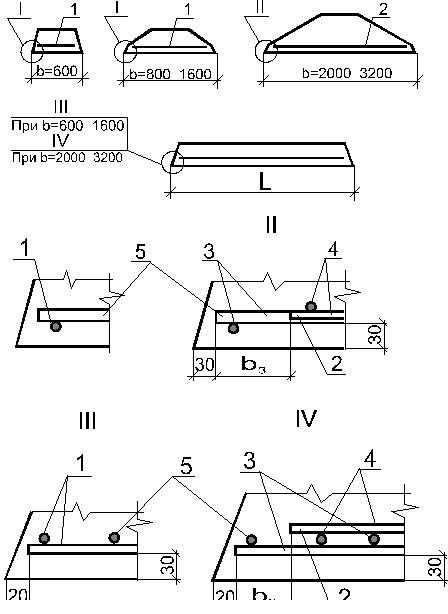 1 - сетка марки С; 2 - арматурный блок марки АБ; 3 - нижняя сетка марки Н; 4 - верхняя сетка марки В; 5 - рабочая арматура3. Проектное положение арматурных изделий и толщину защитного слоя бетона следует фиксировать прокладками из пластмассы или других неметаллических материалов.4. Спецификация арматурных изделий и выборка стали приведены в таблице.Спецификация арматурных изделий и выборка стали на одну плитуПРИЛОЖЕНИЕ 3ОбязательноеАРМАТУРНЫЕ ИЗДЕЛИЯ1. Форма и размеры сеток, а также спецификация стали на сетки приведены в табл. 1, выборка стали на одну сетку - в табл. 2.2. Форма и размеры арматурных блоков, а также спецификация стали на один арматурный блок приведены на чертеже и в табл. 3.3. Форма и размеры монтажных петель, нормативные усилия в них, а также спецификация и выборка стали приведены в табл. 4.4. При изготовлении сеток следует сваривать пересечения всех стержней по периметру сетки, а в середине - через каждые два пересечения.Сварку сеток рекомендуется осуществлять на машине типа АТМС-1475-7-1(2), оснащенной механизмом досылки поперечных укороченных стержней, а сетки с рабочей арматурой диаметром 10 мм и более - на машине типа МТ2002 или с помощью подвесной машины типа МТП-810.5. При сборке арматурного блока из нижней (марки Н) и верхней (марки В) сеток стержни рабочей арматуры (табл. 1, позиция 1 или 3) обеих сеток следует располагать в одной горизонтальной плоскости.6. В арматурном блоке соединение сеток между собой следует производить контактной точечной сваркой в местах пересечения стержней по периметру верхней сетки, а в середине ее число свариваемых точек определяют из условия обеспечения транспортабельности арматурных блоков.При сборке арматурного блока из сварных сеток допускается замена сварных соединений на вязаные.Таблица 1Таблица 2Выборка стали на одну сеткуСхема арматурного блока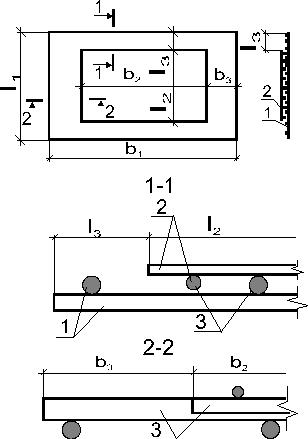 1 - нижняя сетка марки Н; 2 - верхняя сетка марки В; 3 - рабочая арматураТаблица 3Спецификация сеток на один арматурный блокТаблица 4Нормативное усилие, спецификация и выборка стали на одну монтажную петлюПЛИТЫ ЖЕЛЕЗОБЕТОННЫЕ 
ЛЕНТОЧНЫХ ФУНДАМЕНТОВТехнические условияReinforced concrete slabs for strip foundations. SpecificationsГОСТ 
13580-85Взамен 
ГОСТ 13580-80Код ОКПМарка плиты Основные размеры плиты, 
мм Основные размеры плиты, 
мм Основные размеры плиты, 
мм Основные размеры плиты, 
мм Расход материаловРасход материаловМассса плиты (справочная), тКод ОКПМарка плиты blhaБетон, м3Сталь, кг Массса плиты (справочная), т58 1321 201258 1321 2013ФЛ6.24-4ФЛ6.12-460023801180-0,370,181,840,910,930,4558 1321 201458 1321 201558 1321 2016ФЛ8.24-1ФЛ8.24-3ФЛ8.24-480023801500,462,53,424,811,1558 1321 201758 1321 201858 1321 2019ФЛ8.12-1ФЛ8.12-3ФЛ8.12-411800,221,241,72,390,5558 1321 202058 1321 202158 1321 202258 1321 2023 ФЛ10.30-1ФЛ10.30-2ФЛ10.30-3ФЛ10.30-429800,694,71,679,0411,031,7558 1321 202458 1321 202558 1321 202658 1321 2027 ФЛ10.24-1ФЛ10.24-2ФЛ10.24-3ФЛ10.24-4100023803002500,553,765,347,168,821,3858 1321 202858 1321 202958 1321 203058 1321 2031 ФЛ10.12-1ФЛ10.12-2ФЛ10.12-3ФЛ10.12-411800,261,872,663,414,40,6558 1321 203258 1321 203358 1321 203458 1321 2035 ФЛ10.8-1ФЛ10.8-2ФЛ10.8-3ФЛ10.8-47800,171,241,762,262,920,4258 1321 203658 1321 203758 1321 203858 1321 2039 ФЛ12.30-1ФЛ12.30-2ФЛ12.30-3ФЛ12.30-4120029803500,82,8812,7617,4621,432,0558 1321 204058 1321 204158 1321 204258 1321 2043 ФЛ12.24-1ФЛ12.24-2ФЛ12.24-3ФЛ12.24-423800,656,310,213,8317,131,6358 1321 204458 1321 204558 1321 204658 1321 2047 ФЛ12.12-1ФЛ12.12-2ФЛ12.12-3ФЛ12.12-4120011803500,313,135,096,578,550,7858 1321 204858 1321 204958 1321 205058 1321 2051 ФЛ12.8-1ФЛ12.8-2ФЛ12.8-3ФЛ12.8-47800,22,083,384,375,690,558 1321 205258 1321 205358 1321 205458 1321 2055 ФЛ14.30-1ФЛ14.30-2ФЛ14.30-3ФЛ14.30-429800,9612,4319,0923,4634,652,458 1321 205658 1321 205758 1321 205858 1321 2059 ФЛ14.24-1ФЛ14.24-2ФЛ14.24-3ФЛ14.24-4140023803004000,769,8515,1218,7627,721,9058 1321 206058 1321 206158 1321 206258 1321 2063 ФЛ14.12-1ФЛ14.12-2ФЛ14.12-3ФЛ14.12-411800,364,687,189,3713,840,9158 1321 206458 1321 206558 1321 206658 1321 2067 ФЛ14.8-1ФЛ14.8-2ФЛ14.8-3ФЛ14.8-47800,233,114,786,239,220,5858 1321 206858 1321 206958 1321 207058 1321 2071 ФЛ16.30-1ФЛ16.30-2ФЛ16.30-3ФЛ16.30-429801,0915,8226,4237,3246,112,7158 1321 207258 1321 207358 1321 207458 1321 2075 ФЛ16.24-1ФЛ16.24-2ФЛ16.24-3ФЛ16.24-4160023805000,8612,5521,1329,8536,572,1558 1321 207658 1321 207758 1321 207858 1321 2079 ФЛ16.12-1ФЛ16.12-2ФЛ16.12-3ФЛ16.12-411800,416,0210,5514,9017,511,0358 1321 208058 1321 208158 1321 208258 1321 2083 ФЛ16.8-1ФЛ16.8-2ФЛ16.8-3ФЛ16.8-47800,263,847,029,9311,150,6558 1321 208458 1321 208558 1321 208658 1321 2087 ФЛ20.30-1ФЛ20.30-2ФЛ20.30-3ФЛ20.30-429802,0415,6025,1636,8550,045,1058 1321 208858 1321 208958 1321 209058 1321 2091 ФЛ20.24-1ФЛ20.24-2ФЛ20.24-3ФЛ20.24-4200023805007001,6212,4720,1229,4839,994,0558 1321 209258 1321 209358 1321 209458 1321 2095 ФЛ20.12-1ФЛ20.12-2ФЛ20.12-3ФЛ20.12-411800,786,1910,0214,6919,951,9558 1321 209658 1321 209758 1321 209858 1321 2099 ФЛ20.8-1ФЛ20.8-2ФЛ20.8-3ФЛ20.8-47807000,504,046,579,7013,001,2558 1321 210058 1321 210158 1321 210258 1321 2103 ФЛ24.30-1ФЛ24.30-2ФЛ24.30-3ФЛ24.30-429802,3927,4443,8667,0973,405,9858 1321 210458 1321 210558 1321 210658 1321 2107 ФЛ24.24-1ФЛ24.24-2ФЛ24.24-3ФЛ24.24-4240023809001,9021,8034,9753,4858,704,7558 1321 210858 1321 210958 1321 211058 1321 2111 ФЛ24.12-1ФЛ24.12-2ФЛ24.12-3ФЛ24.12-411800,9110,6917,4426,2729,312,3058 1321 211258 1321 211358 1321 211458 1321 2115 ФЛ24.8-1ФЛ24.8-2ФЛ24.8-3ФЛ24.8-47800,587,1011,5217,6219,511,4558 1321 211658 1321 211758 1321 211858 1321 2119 ФЛ28.24-1ФЛ28.24-2ФЛ28.24-3ФЛ28.24-42800238050010002,3632,0150,3779,8697,065,9058 1321 212058 1321 212158 1321 212258 1321 2123 ФЛ28.12-1ФЛ28.12-2ФЛ28.12-3ФЛ28.12-411801,1315,0324,8039,1247,022,8258 1321 212458 1321 212558 1321 212658 1321 2127 ФЛ28.8-1ФЛ28.8-2ФЛ28.8-3ФЛ28.8-47800,7210,3016,7226,0531,331,8058 1321 212858 1321 212958 1321 2130 ФЛ32.12-1ФЛ32.12-2ФЛ32.12-33200118012001,2923,2437,4153,033,2358 1321 213158 1321 213258 1321 2133ФЛ32.8-1ФЛ32.8-2ФЛ32.8-37800,8215,7624,8935,812,05Ширина плиты, мм Толщина стены не менее, ммНаибольшее допускаемое давление на основание, МПа(кгс/см2), для групп по несущей способности Наибольшее допускаемое давление на основание, МПа(кгс/см2), для групп по несущей способности Наибольшее допускаемое давление на основание, МПа(кгс/см2), для групп по несущей способности Наибольшее допускаемое давление на основание, МПа(кгс/см2), для групп по несущей способности Ширина плиты, мм Толщина стены не менее, мм123 46001600,45(4,5)0,45(4,5)0,45(4,5)0,45(4,5)3000,60(6,0)0,60(6,0)0,60(6,0)0,60(6,0)1600,15(1,5)0,35(3,5)0,35(3,5)0,45(4,5)8003000,25(2,5)0,57(5,7)0,57(5,7)0,60(6,0)5000,60(6,0)0,60(6,0)0,60(6,0)0,60(6,0)10001600,15(1,5)0,25(2,5)0,35(3,5)0,45(4,5)3000,22(2,2)0,36(3,6)0,45(4,5)0,50(5,0)1200-32001600,15(1,5)0,25(2,5)0,35(3,5)0,45(4,5)Ширина плиты, ммКласс бетона по прочности на сжатие плиты для групп по несущей способностиКласс бетона по прочности на сжатие плиты для групп по несущей способностиКласс бетона по прочности на сжатие плиты для групп по несущей способностиКласс бетона по прочности на сжатие плиты для групп по несущей способностиШирина плиты, мм1234600По группе 4По группе 4По группе 4В10800По группе 3В12,5 В12,51000; 1200В101400В10В151600B12,5В15В252000В152400В202800B12,5В15В20В253200В20В25-Наименование отклонения геометрического параметра Наименование геометрического параметра Пред. откл.Отклонение от линейного размераДлина и ширина плиты:Отклонение от линейного размерадо 1000± 10Отклонение от линейного размерасв. 1000 » 1600± 12Отклонение от линейного размера» 1600 » 3200± 15Отклонение от линейного размераВысота плиты± 10Отклонение от линейного размераРазмер, определяющий положение монтажной петли на плоскостью плиты+10; -5Отклонение от линейного размераРазмер, определяющий положение элементов стальных закладных изделий:Отклонение от линейного размерав плоскости плиты10Отклонение от линейного размераиз плоскости плиты3Отклонение от прямолинейностиПрямолинейность профиля верхней горизонтальной поверхности плиты в любом сечении на всей длине или ширине:Отклонение от прямолинейностидо 10002,5Отклонение от прямолинейностисв. 1000 » 16003,0Отклонение от прямолинейности» 1600 » 32004,0 Типоразмер плитыСхема установки петельРазмеры, ммРазмеры, ммМарка петлиТипоразмер плитыСхема установки петельа1а2Марка петлиФЛ6.24I200M10150ФЛ6.12II590M8-100ФЛ8.24IIIM10150ФЛ8.12IVФЛ10.30ФЛ10.24III300590M12-150ФЛ10.12IVM10-150ФЛ10.8390M8-100ФЛ12.30ФЛ12.24III400590M14-150M12-150ФЛ12.12IVM10-150ФЛ12.8390M8-100ФЛ14.30ФЛ14.24III500590M14-150M12-150ФЛ14.12IVM10-150ФЛ14.8390ФЛ16.30IIIM14-150ФЛ16.24600590ФЛ16.12IVM10-150ФЛ16.8390ФЛ20.30ФЛ20.24V500590M16-200ФЛ20.12VIM12-150ФЛ20.8390M10-150ФЛ24.30ФЛ24.24V590M16-200ФЛ24.12VIM14-150ФЛ24.8700390M12-150ФЛ28.24V590M16-200ФЛ28.12ФЛ28.8VI390M12-150ФЛ32.12ФЛ32.8900590390M16-200M12150Марка плиты Марка арматурной сетки или блокаМонтажная петля Монтажная петля Выборка арматурной стали (без монтажных петель), кг Выборка арматурной стали (без монтажных петель), кг Выборка арматурной стали (без монтажных петель), кг Выборка арматурной стали (без монтажных петель), кг Выборка арматурной стали (без монтажных петель), кг Выборка арматурной стали (без монтажных петель), кг Выборка арматурной стали (без монтажных петель), кг Выборка арматурной стали (без монтажных петель), кг Расход стали на монтажные петли, кгМарка плиты Марка арматурной сетки или блокаМаркаКоличествоКласс А-III по ГОСТ 5781-82Класс А-III по ГОСТ 5781-82Класс А-III по ГОСТ 5781-82Класс А-III по ГОСТ 5781-82Класс А-III по ГОСТ 5781-82Класс Вр-I по ГОСТ 6727-80 Класс Вр-I по ГОСТ 6727-80 Всего Расход стали на монтажные петли, кгМарка плиты Марка арматурной сетки или блокаМаркаКоличествоДиаметр, мм Диаметр, мм Диаметр, мм Диаметр, мм Диаметр, мм Диаметр, мм Диаметр, мм Всего Расход стали на монтажные петли, кгМарка плиты Марка арматурной сетки или блокаМаркаКоличество6810121445Всего Расход стали на монтажные петли, кгФЛ6.24-4ФЛ6.12-4С6.24-4С6.12-4М10-150М8-100----------1,840,91--1,84 0,910,860,44 ФЛ8.24-1ФЛ8.12-1ФЛ8.24-3ФЛ8.12-3ФЛ8.24-4ФЛ8.12-4 С8.24-1С8.12-1С8.24-3С8.12-3С8.24-4С8.12-4 М10-150----3,951,97 ------------------------2,5 1,240,860,420,86,42 --2,561,28--2,5 1,243,421,7 4,812,39 0,86 ФЛ10.30-1ФЛ10.24-1С10.30-1С10.24-1М12-150М12-150----------1,080,863,632,904,713,761,26 ФЛ10.12-1ФЛ10.8-1С10.12-1С10.8-1М10-150М8-100 ----------0,420,271,450,971,871,240,860,44 ФЛ10.30-2ФЛ10.24-2ФЛ10.12-2ФЛ10.8-2С10.30-2С10.24-2С10.12-2С10.8-2М12-150М12-150М10-150М8-100 5,594,482,241,49----------------1,080,860,420,27----6,675,342,661,761,261,260,860,44 ФЛ10.30-3ФЛ10.24-3ФЛ10.12-3ФЛ10.8-3С10.30-3С10.24-3С10.12-3С10.8-3М12-150М12-150М10-150М8-100 2----7,966,3 2,991,99------------1,080,860,420,27----9,047,163,412,261,261,260,860,44 ФЛ10.30-4ФЛ10.24-4ФЛ10.12-4ФЛ10.8-4С10.30-4С10.24-4С10.12-4С10.8-4М12-150М12-150М10-150М8-100 ----9,957,963,982,65------------1,080,860,420,27----11,038,824,42,921,261,260,860,44 ФЛ12.30-1ФЛ12.24-1ФЛ12.12-1ФЛ12.8-1С12.30-1С12.24-1С12.12-1С12.8-1М14-150М12-150М10-150М8-100 6,265,012,51,67----------------1,621,290,630,41----7,886,33,132,081,801,260,860,44 ФЛ12.30-2ФЛ12.24-2ФЛ12.12-2ФЛ12.8-2С12.30-2С12.24-2С12.12-2С12.8-2М14-150М12-150М10-150М8-100 ----11,148,914,462,97------------1,621,290,630,41----12,7610,25,093,381,801,260,860,44 ФЛ12.30-3ФЛ12.24-3ФЛ12.12-3ФЛ12.8-3С12.30-3С12.24-3С12.12-3С12.8-3М14-150М12-150М10-150М8-100 --------15,8412,545,943,96--------1,621,290,630,41----17,4613,836,574,371,801,260,860,44 ФЛ12.30-4ФЛ12.24-4ФЛ12.12-4ФЛ12.8-4С12.30-4С12.24-4С12.12-4С12.8-41М14-150М12-150М10-150М8-100--------19,8115,847,925,28--------1,621,290,630,41----21,4317,138,555,691,801,260,860,44ФЛ14.30-1ФЛ14.24-1ФЛ14.12-1ФЛ14.8-1С14.30-1С14.24-1С14.12-1С14.8-11М14-150М12-150М10-150М10-150----10,818,564,052,7------------1,621,290,630,41----12,439,854,683,111,801,260,860,86ФЛ14.30-2ФЛ14.24-2ФЛ14.12-2ФЛ14.8-2С14.30-2С14.24-2С14.12-2С14.8-21М14-150М12-150М10-150М10-150--------17,4713,836,554,37--------1,621,290,630,41----19,0915,127,184,781,801,260,860,86ФЛ14.30-3ФЛ14.24-3ФЛ14.12-3ФЛ14.8-3С14.30-3С14.24-3С14.12-3С14.8-31М14-150М12-150М10-150М10-150--------21,8417,478,745,82--------1,621,290,630,41----23,4618,769,376,231,801,260,860,86ФЛ14.30-4ФЛ14.24-4ФЛ14.12-4ФЛ14.8-4С14.30-4С14.24-4С14.12-4С14.8-41М14-150М12-150М10-150М10-150------------33,0326,4313,218,81----1,621,290,630,41----34,6527,7213,849,221,801,260,860,86ФЛ16.30-1ФЛ16.24-1ФЛ16.12-1ФЛ16.8-1C16.30-1С16.24-1С16.12-1С16.8-11М14-150М14-150М10-150М10-150----14,211,265,393,43------------1,621,290,630,41----15,8212,556,023,841,801,800,860,86ФЛ16.30-2ФЛ16.24-2ФЛ16.12-2ФЛ16.8-2С16.30-2С16.24-2С16.12-2С16.8-21М14-150М14-150М10-150М10-1502--------24,819,849,926,61--------1,621,290,630,41----26,4221,1310,557,021,801,800,860,86ФЛ16.30-3ФЛ16.24-3ФЛ16.12-3ФЛ16.8-3С16.30-3С16.24-3С16.12-3С16.8-31М14-150М14-150М10-150М10-150------------35,728,5614,279,52----1,621,290,630,41----37,3229,8514,99,931,801,800,860,86ФЛ16.30-4ФЛ16.24-4ФЛ16.12-4ФЛ16.8-4С16.30-4С16.24-4С16.12-4С16.8-41М14-150М14-150М10-150М10-150----------------44,4935,2816,8810,741,621,290,630,41----46,1136,5717,5111,151,801,800,860,86ФЛ20.30-1ФЛ20.24-1АБ20.30-1АБ20.24-11М16-200М16-200410,258,21--------3,222,562,131,715,612,475,565,56ФЛ20.12-1ФЛ20.8-1АБ20.12-1АБ20.8-11М12-150М10-15024,12,73--------1,240,780,850,536,194,041,260,86ФЛ20.30-2ФЛ20.24-2АБ20.30-2АБ20.24-21М16-200М16-20043,462,7718,4814,79------3,222,56--25,1620,125,565,56ФЛ20.12-2ФЛ20.8-2АБ20.12-2АБ20.8-21М12-150М10-15021,390,867,394,93------1,240,78--10,026,571,260,86ФЛ20.30-3ФЛ20.24-3АБ20.30-3АБ20.24-31М16-200М16-20043,282,63--30,3524,29----3,222,56--36,8529,485,565,56ФЛ20.12-3ФЛ20.8-3АБ20.12-3АБ20.8-31М12-150М10-15021,310,82--12,148,1----1,240,78--14,699,71,260,86ФЛ20.30-4ФЛ20.24-4АБ20.30-4АБ20.24-41М16-200М16-2004----46,2837,01----3,762,98--50,0439,995,565,56ФЛ20.12-4ФЛ20.8-4АБ20.12-4АБ20.8-41М12-150М10-1502----18,5112,11----1,440,89--19,9513,01,260,86ФЛ24.30-1ФЛ24.24-1АБ24.30-1АБ24.24-11М16-200М16-2004--20,7416,59------3,562,793,142,4227,4421,85,565,56ФЛ24.12-1ФЛ24.8-1АБ24.12-1АБ24.8-11М14-150М12-1502--8,35,53------1,30,841,090,7310,697,11,801,26ФЛ24.30-2ФЛ24.24-2АБ24.30-2АБ24.24-21М16-200М16-20045,224,1--34,4327,54----4,213,33--43,8634,975,565,56ФЛ24.12-2ФЛ24.8-2АБ24.12-2АБ24.8-21М14-150М12-15022,051,31--13,779,18----1,621,03--17,4411,521,801,26ФЛ24.30-3ФЛ24.24-3АБ24.30-3АБ24.24-31М16-200М16-2004--10,48,17--52,4841,98--4,213,33--67,0953,485,565,56ФЛ24.12-3ФЛ24.8-3АБ24.12-3АБ24.8-31М14-150М12-1502--3,712,6--20,9913,99--1,571,03--26,2717,621,801,26ФЛ24.30-4ФЛ24.24-4АБ24.30-4АБ24.24-41М16-200М16-2004----17,413,9251,6841,34--4,323,44--73,458,75,565,56ФЛ24.12-4ФЛ24.8-4АБ24.12-4АБ24.8-41М14-150М12-1502----6,964,6420,6713,78--1,681,09--29,3119,511,801,26ФЛ28.24-1АБ28.24-11М16-2004-28,79---3,22-32,015,56ФЛ28.12-1ФЛ28.8-1АБ28.12-1АБ28.8-11М16-200М12-1502--13,579,32------1,460,98--15,0310,32,781,26ФЛ28.24-2АБ28.24-21М16-2004--47,09--3,28-50,375,56ФЛ28.12-2ФЛ28.8-2АБ28.12-2АБ28.8-21М16-200М12-1502----23,2315,69----1,571,03--24,816,722,781,26ФЛ28.24-3АБ28.24-31М16-2004--14,31-62,333,22-79,865,56ФЛ28.12-3ФЛ28.8-3АБ28.12-3АБ28.8-31М16-200М12-1502----6,444,29--31,1720,781,510,98--39,1226,052,781,26ФЛ28.24-4АБ28.24-41М16-2004----93,843,22-97,065,56ФЛ28.12-4ФЛ28.8-4АБ28.12-4АБ28.8-41М16-200М12-1502--------45,5130,351,510,98--47,0231,332,781,26ФЛ32.12-1ФЛ32.8-1АБ32.12-1АБ32.8-11М16-200М12-1502--3,072,318,5112,34----1,661,12--23,2415,762,781,26ФЛ32.12-2ФЛ32.8-2АБ32.12-2АБ32.8-21М16-200М12-1502------35,723,77--1,711,12--37,4124,892,781,26ФЛ32.12-3ФЛ32.8-3АБ32.12-3АБ32.8-31М16-200М12-1502--------51,2634,641,771,17--53,0335,812,781,26Марка сеткиПозицияЧертеж сеткиДиаметр, мм, класс Длина, ммКоличествоа3, ммС6.24-41 540 242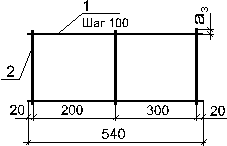 4ВрI 2340320С6.12-4154012211403С8.24-11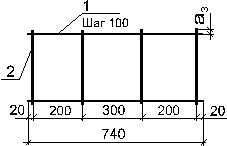 740 2424ВрI23404 С8.12-1174012211404С8.24-315ВрI7402424ВрI2340420С8.12-315ВрI740224ВрI11404С8.24-416АIII7402424ВрI23404С8.12-416АIII7401224ВрI11404С10.30-11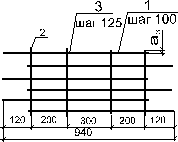 5ВрI8403024ВрI29404С10.24-115ВрI8402424ВрI23404С10.12-115ВрI8401224ВрI1140420С10.8-115ВрI840824ВрI7404С10.30-216AIII8403024ВрI29404С10.24-216AIII8402424ВрI23404С10.12-216AIII8401224ВрI11404С10.8-216AIII840824ВрI7404С10.30-338AIII840243524ВрI29404С10.24-338AIII840194524ВрI23404С10.12-33AIII84097024ВрI 11404С10.8-338AIII8406 6024ВрI7404С10.30-418AIII8403024ВрI29404С10.24-418AIII840242024ВрI23404С10.12-418AIII8401224ВрI11404С10.8-418AIII840824ВрI7404С12.30-11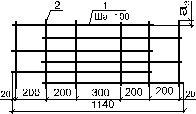 6AIII9403024ВрI29406С12.24-116AIII9402424ВрI23406С12.12-116AIII9401224ВрI1140620С12.8-116AIII940824ВрI7406С12.30-218AIII9403024ВрI29406С12.24-218AIII940242 4ВрI23406С12.12-218AIII9401224ВрI11406С12.8-218AIII940824ВрI7406С12.30-33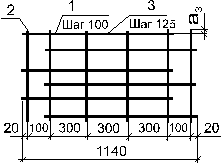 10AIII1070243524ВрI29406С12.24-3310AIII1070194524ВрI23406С12.12-3310AIII107097024ВрI11406С12.8-3310AIII107066024ВрI7406012.30-4110AIII10703024ВрI29406С12.24-4110AIII10702424ВрI2340620С12.12-4110AIII10701224ВрI11406С12.8-4110AIII1070824ВрI7406С14.30-13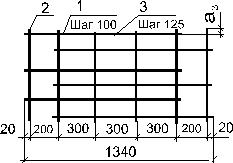 8AIII1140243524ВрI29406С14.24-138AIII1140194524ВрI23406С14.12-138AIII114097024ВрI11406С14.8-138AIII114066024ВрI7406С14.30-2310AIII1180243524ВрI29406С14.24-2310AIII1180194524ВрI23406С14.12-2310AIII118097024ВрI11406С14.8-2310AIII118066024ВрI7406С14.30-3110AIII11803024ВрI29406С14.24-3110AIII11802424ВрI2340620С14.12-3110AIII11801224ВрI11406С14.8-3110AIII1180824ВрI7406С14.30-41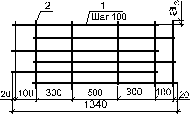 12AIII12403024ВрI29406С14.24-4112AIII12402424ВрI2340620С14.12-4112AIII12401224ВрI11406С14.8-4112AIII1240824ВрI7406С16.30-11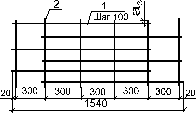 8AIII12402924ВрI29406С16.24-118AIII12402324ВрI2340670С16.12-118AIII12401124ВрI11406С16.8-118AIII1240724ВрI7406С16.30-21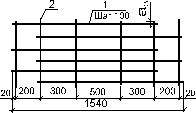 10AIII13403024ВрI29406С16.24-2110AIII13402424ВрI2340620С16.12-2110AIII13401224ВрI11406С16.8-2110AIII1340824ВрI7406С16.30-3112AIII13403024ВрI29406С16.24-3112AIII13402424ВрI23406С16.12-3112AIII13401224ВрI11406С16.8-3112AIII1340824ВрI7406С16.30-41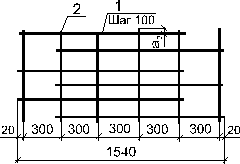 14AIII12702924ВрI29406С16.24-4114AIII12702324ВрI2340670С16.12-4114AIII12701124ВрI11406С16.8-4114AIII1270724ВрI7406H20.30-11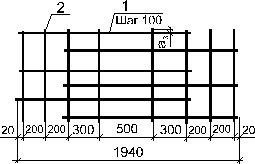 6AIII1540302ВрI29408H20.24-116AIII15402424ВрI23408H20.12-116AIII15401224ВрI11408H20.8-116AIII1540824ВрI740820H20.30-218AIII15603024ВрI29408H20.24-218AIII15602424ВрI23408H20.12-218AIII15601224ВрI11408H20.8-218AIII1560824ВрI7408H20.30-31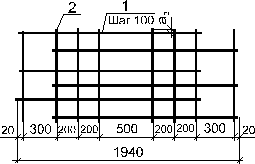 10AIII16403024ВрI29408H20.24-3110AIII16402424ВрI2340820H20.12-3110AIII16401224ВрI11408H20.8-3110AIII1640824ВрI7408H20.30-41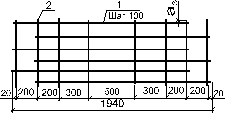 10AIII17403024ВрI29408H20.24-4110AIII17402424ВрI23408H20.12-4110AIII17401224ВрI11408H20.8-4110AIII1740824ВрI7408H24.30-11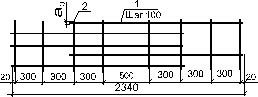 8AIII17503024ВрI29408H24.24-118AIII17502424ВрI23408H24.12-118AIII17501224ВрI11408H24.8-118AIII1750824ВрI740820H24.30-21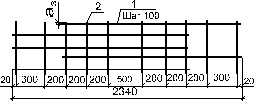 10AIII18603024ВрI294010H24.24-2110AIII18602424ВрI234010H24.12-2110AIII18601224ВрI114010H24.8-2110AIII1860824ВрI74010H24.30-31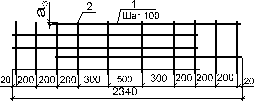 12AIII19703024ВрI294010H24.24-3112AIII19702424ВрI234010H24.12-3112AIII19701224ВрI114010H24.8-3112AIII1970824ВрI74010H24.30-4112AIII19403024ВрI294010H24.24-4112AIII19402424ВрI234010H24.12-4112AIII19401224ВрI114010H24.8-4112AIII1940824ВрI74010H28.24-11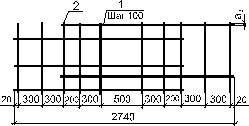 8AIII21702424ВрI234010H28.12-118AIII21701224ВрI114010H28.8-118AIII2170824ВрI74010H28.24-21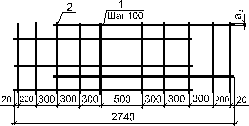 10AIII22702424ВрI234010H28.12-2110AIII22701224ВрI114010H28.8-2110AIII2270824ВрI7401020H28.24-31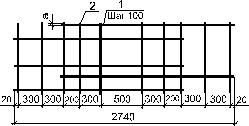 14AIII21502424ВрI234010H28.12-3114AIII21501224ВрI114010H28.8-3114AIII2150824ВрI74010H28.24-41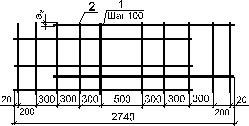 14AIII22702424ВрI234010H28.12-4114AIII22701224ВрI114010H28.8-4114AIII2270824ВрI74010Н32.12-11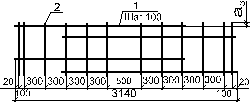 10AIII25001224ВрI114012Н32.8-1110AIII2500824ВрI74012Н32.12-2112AIII25701224ВрI11401220Н32.8-2112AIII2570824ВрI74012Н32.12-3114AIII25701224ВрI114012Н32.8-3114AIII2570824ВрI74012В20.30-11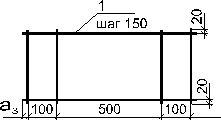 5ВрI7402024ВрI28904В20.24-115ВрI7401624ВрI2290420В20.12-115BpI740824ВрI10904В20.8-115BpI740524ВрI6404В20.30-216AIII7802024ВрI28904В20.24-216AIII7801624ВрI2290440В20.12-216AIII780824ВрI10904В20.8-216AIII780524ВрI6404В20.30-316AIII7402024ВрI28904В20.24-316AIII7401624ВрI2290420 В20.12-316AIII740824ВрI10904В20.8-316AIII740524ВрI6404В20.30-41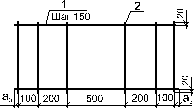 10AIII11402024ВрI28906В20.24-4110AIII11401624ВрI2290620В20.12-4110AIII1140824ВрI10906В20.8-4110AIII1140524ВрI6406В24.30-11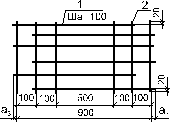 5ВрI8402624ВрI25406В24.24-115ВрI8402024ВрI19406В24.12-115ВрI840924ВрI8406В24.8-115ВрI840624ВрI5406В24.30-216AIII8402824ВрI27406В24.24-216AIII8402224ВрI21406В24.12-216AIII8401124ВрI10406В24.8-216AIII840724ВрI6406В24.30-318AIII9402824ВрI27406В24.24-318AIII9402224ВрI21406В24.12-318AIII9401024ВрI9406В24.8-318AIII940724ВрI640690В24.30-4110AIII9403024ВрI29406В24.24-4110AIII9402424ВрI23406В24.12-4110AIII9401224ВрI11406В24.8-4110AIII940824ВрI7406В28.24-11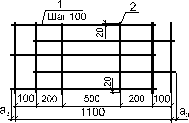 8AIII10402024ВрI19406В28.12-118AIII1040824ВрI7406В28.8-118AIII1040624ВрI540620В28.24-2110AIII10402124ВрI20406В28.12-2110AIII10401024ВрI9406В28.8-2110AIII1040724ВрI6406В28.24-31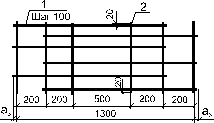 10AIII11602024ВрI19406В28.12-3110AIII1160924ВрI8406В28.8-3110AIII1160624ВрI540630В28.24-4114AIII11602024ВрI19406В28.12-4114AIII1160924ВрI8406В28.8-4114AIII1160624ВрI5406В32.12-11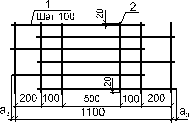 8AIII970824ВрI740650В32.8-118AIII970624ВрI5406В32.12-2112AIII1040924ВрI840670В32.8-2112AIII1040624ВрI5406В32.12-3114AIII11601024ВрI940630В32.8-3114AIII1160724ВрI6406Марка сетки Арматурная сталь, кгАрматурная сталь, кгАрматурная сталь, кгАрматурная сталь, кгАрматурная сталь, кгАрматурная сталь, кгАрматурная сталь, кгМасса сетки, кгМарка сетки класса А-III по ГОСТ 5781-82 класса А-III по ГОСТ 5781-82 класса А-III по ГОСТ 5781-82 класса А-III по ГОСТ 5781-82 класса А-III по ГОСТ 5781-82 класса Вр-I по ГОСТ 6727-80класса Вр-I по ГОСТ 6727-80Масса сетки, кгМарка сетки Диаметр, мм Диаметр, мм Диаметр, мм Диаметр, мм Диаметр, мм Диаметр, мм Диаметр, мм Масса сетки, кгМарка сетки 6810121445Масса сетки, кгС6.24-4С6.12-4----------1,840,91--1,840,91С8.24-1С8.12-1----------2,51,24--2,51,24С8.24-3С8.12-3----------0,860,422,561,283,421,7С8.24-4С8.12-43,951,97--------0,860,42--4,812,39С10.30-1С10.24-1С10.12-1С10.8-1--------------------1,080,860,420,273,632,91,450,974,713,761,871,24С10.30-2С10.24-2С10.12-2С10.8-25,594,482,241,49----------------1,080,860,420,27----6,675,342,661,76С10.30-3С10.24-3С10.12-3---7,966,32,99---------1,080,860,42---9,047,163,41С10.8-3-1,99---0,27-2,26С10.30-4С10.24-4С10.12-4С10.8-4----9,957,963,982,65------------1,080,860,420,27----11,038,824,42,92С12.30-1С12.24-1С12.12-1С12.8-16,265,012,51,67----------------1,621,290,630,41----7,886,33,132,08С12.30-2С12.24-2С12.12-2С12.8-2----11,148,914,462,97------------1,621,290,630,41----12,7610,25,093,38С12.30-3С12.24-3С12.12-3С12.8-3--------15,8412,545,943,96--------1,621,290,630,41----17,4613,836,574,37С12.30-4С12.24-4С12.12-4С12.8-4--------19,8115,847,925,28--------1,621,290,630,41----21,4317,138,555,69С14.30-1С14.24-1С14.12-1С14.8-1----10,818,564,052,7------------1,621,290,630,41----12,439,854,683,11С14.30-2С14.24-2С14.12-2С14.8-2--------17,4713,836,554,37--------1,621,290,630,41----19,0915,127,184,78С14.30-3С14.24-3С14.12-3С14.8-3--------21,8417,478,745,82--------1,621,290,630,41----23,4618,769,376,23С14.30-4С14.24-4С14.12-4С14.8-4------------33,0326,4313,218,81----1,621,290,630,41----34,6527,7213,849,22С16.30-1С16.24-1С16.12-1С16.8-1----14,211,265,393,43------------1,621,290,630,41----15,8212,556,023,84С16.30-2С16.24-2С16.12-2С16.8-2--------24,819,849,926,61--------1,621,290,630,41----26,4221,1310,557,02С16.30-3С16.24-3С16.12-3С16.8-3------------35,728,5614,279,52----1,621,290,630,41----37,3229,8514,99,93С16.30-4С16.24-4С16.12-4С16.8-4----------------44,4935,2816,8810,741,621,290,630,41----46,1136,5717,5111,15H20.30-1H20.24-1H20.12-1H20.8-110,258,214,12,73----------------2,161,720,840,54----12,419,934,943,27H20.30-2H20.24-2H20.12-2H20.8-2----18,4814,797,394,93------------2,161,720,840,54----20,6416,518,235,47H20.30-3H20.24-3H20.12-3H20.8-3--------30,3524,2912,148,1--------2,161,720,840,54----32,5126,0112,988,64H20.30-4H20.24-4H20.12-4H20.8-4--------32,2125,7612,888,59--------2,161,720,840,54----34,3727,4813,729,13H24.30-1H24.24-1H24.12-1H24.8-1----20,7416,598,35,53------------2,161,720,840,54----22,918,319,146,07H24.30-2H24.24-2H24.12-2H24.8-2--------34,4327,5413,779,18--------2,72,151,050,68----37,1329,6914,829,86H24.30-3H24.24-3H24.12-3H24.8-3------------52,4841,9820,9913,99----2,72,151,050,68----55,1844,1322,0414,67H24.30-4H24.24-4H24.12-4H24.8-4------------51,6841,3420,6713,78----2,72,151,050,68----54,3843,4921,7214,46H28.24-1H28.12-1H28.8-1---20,5710,286,86---------2,151,050,68---22,7211,337,54H28.24-2H28.12-2H28.8-2------33,6116,8111,2------2,151,050,68---35,7617,8611,88H28.24-3H28.12-3H28.8-3------------62,3331,1720,782,151,050,68---64,4832,2221,46H28.24-4H28.12-4H28.8-4------------65,8132,921,942,151,050,68---67,9633,9522,62H32.12-1H32.8-1----18,5112,34----1,250,82--19,7613,16H32.12-2H32.8-2------27,3918,23--1,250,82--28,6419,05H32.12-3H32.8-3--------37,2524,841,250,82--38,525,66B20.30-1B20.24-1B20.12-1B20.8-1--------------------1,060,840,40,242,131,70,850,533,192,541,250,77B20.30-2B20.24-2B20.12-2B20.8-23,462,771,390,86----------------1,060,840,40,24----4,523,611,791,1B20.30-3B20.24-3B20.12-3B20.8-33,282,631,310,82----14,0711,255,633,52--------1,060,840,40,24----4,343,471,711,06B20.30-4B20.24-4B20.12-4B20.8-4--------------------1,61,260,60,35----15,6712,516,233,87B24.30-1B24.24-1B24.12-1B24.8-1--------------------1,41,070,460,33,142,421,090,734,543,491,551,03B24.30-2B24.24-2B24.12-2B24.8-25,224,12,051,31----------------1,511,180,570,35----6,735,282,621,66B24.30-3B24.24-3B24.12-3B24.8-3----10,48,173,712,6------------1,511,180,520,35----11,919,354,232,95B24.30-4B24.24-4B24.12-4B24.8-4--------17,413,926,964,64--------1,621,290,630,41----19,0215,217,595,05B28.24-1B28.12-1B28.8-1---8,223,292,46---------1,070,410,3---9,293,72,76B28.24-2B28.12-2B28.8-2------13,486,424,49------1,130,520,35---14,616,944,84B28.24-3B28.12-3B28.8-3------14,316,444,29------1,070,460,3---15,386,94,59B28.24-4B28.12-4B28.8-4------------28,0312,618,411,070,460,3---29,113,078,71B32.12-1B32.8-1--3,072,3------0,410,3--3,482,6B32.12-2B32.8-2------8,315,54--0,460,3--8,775,84B32.12-3B32.8-3--------14,019,80,520,35--14,5310,15Марка блокаМарка сеткиРазмеры, ммРазмеры, ммРазмеры, ммРазмеры, ммРазмеры, ммРазмеры, ммМасса блока, кгМарка блокаМарка сеткиb1l1b2l2b3l3Масса блока, кгАБ20.30-1Н20.30-1В20.30-11940-2940--740-28902515,6АБ20.24-1Н20.24-1В20.24-11940-2340--740-22906002512,47АБ20.12-1Н20.12-1В20.12-11940-1140--740-1090256,19АБ20.8-1Н20.8-1В20.8-11940-740--740-640304,04АБ20.30-2Н20.30-2В20.30-21940-2940--780-28902525,16АБ20.24-2Н20.24-2В20.24-21940-2340--780-22905802520,12АБ20.12-2Н20.12-2В20.12-21940-1140--780-10902510,02АБ20.8-2Н20.8-2В20.8-21940-740--780-640306,57АБ20.30-3Н20.30-3В20.30-31940-2940--740-28902536,85АБ20.24-3Н20.24-3В20.24-31940-2340--740-22906002529,48АБ20.12-3Н20.12-3В20.12-31940-1140--740-10902514,69АБ20.8-3Н20.8-3В20.8-31940-740--740-640309,7АБ20.30-4Н20.30-4В20.30-41940-2940--1140-28902550,04АБ20.24-4Н20.24-4В20.24-41940-2340--1140-22904002539,99АБ20.12-4Н20.12-4В20.12-41940-1140--1140-10902519,95АБ20.8-4Н20.8-4В20.8-41940-740--1140-6403013,0АБ24.30-1Н24.30-1В24.30-12340-2940--940-254018027,44АБ24.24-1Н24.24-1В24.24-12340-2340--940-194070018021,8АБ24.12-1Н24.12-1В24.12-12340-1140--940-84015010,69АБ24.8-1Н24.8-1В24.8-12340-740--940-540807,1АБ24.30-2Н24.30-2В24.30-22340-2940--940-27408043,86АБ24.24-2Н24.24-2В24.24-22340-2340--940-21407008034,97АБ24.12-2Н24.12-2В24.12-22340-1140--940-10405017,44АБ24.8-2Н24.8-2В24.8-22340-740--940-6405011,52АБ24.30-3Н24.30-3В24.30-32340-2940--1080-27408067,09АБ24.24-3Н24.24-3В24.24-32340-2340--1080-21406308053,48АБ24.12-3Н24.12-3В24.12-32340-1140--1080-9408026,27АБ24.8-3Н24.8-3В24.8-32340-740--1080-6405017,62АБ24.30-4Н24.30-4В24.30-42340-2940--1080-29402073,04АБ24.24-4Н24.24-4В24.24-42340-2340--1080-23406302058,7АБ24.12-4Н24.12-4В24.12-42340-1140--1080-11402029,31АБ24.8-4Н24.8-4В24.8-42340-740--1080-7402019,51АБ28.24-1Н28.24-1В28.24-12740-2340--1140-194018032,01АБ28.12-1Н28.12-1В28.12-12740-1140--1140-74080018015,03АБ28.8-1Н28.8-1В28.8-12740-740--1140-5408010,3АБ28.24-2Н28.24-2В28.24-22740-2340--1140-204018050,37АБ28.12-2Н28.12-2В28.12-22740-1140--1140-9408008024,8АБ28.8-2Н28.8-2В28.8-22740-740--1140-6403016,72АБ28.24-3Н28.24-3В28.24-32740-2340--1360-194018079,86АБ28.12-3Н28.12-3В28.12-32740-1140--1360-84069015039,12АБ28.8-3Н28.8-3В28.8-32740-740--1360-5408026,05АБ28.24-4Н28.24-4В28.24-42740-2340--1360-194018097,06АБ28.12-4Н28.12-4В28.12-42740-1140--1360-84069015047,02АБ28.8-4Н28.8-4В28.8-42740-740--1360-5408031,33АБ32.12-1Н32.12-1В32.12-13140-1140--1200-74097017023,24АБ32.8-1Н32.8-1В32.8-13140-740--1200-5407015,76АБ32.12-2Н32.12-2В32.12-23140-1140--1240-84095015037,41АБ32.8-2Н32.8-2В32.8-23140-740--1240-5407024,89АБ32.12-3Н32.12-3В32.12-33140-1140--1360-9408907053,03АБ32.8-3Н32.8-3В32.8-33140-740--1360-6403035,81Марка монтажной петлиЧертежДиаметр, мм, классРазмеры монтажной петли, ммРазмеры монтажной петли, ммДлина,ммМасса, кг Нормативное усилие, 
кН (кгс)Марка монтажной петлиЧертежДиаметр, мм, класса4а5Длина,ммМасса, кг Нормативное усилие, 
кН (кгс)М8-100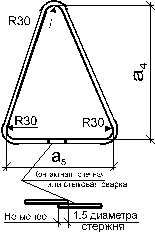 8АI1801305500,222,94(300)М10-15010АI7000,436,86(700)М12-15012АI2301657100,6310,79(1100)М14-15014АI7300,9014,71(1500)М16-20016АI2802008801,3919,61(2000)